ISTITUTO COMPRENSIVO STATALE “I.C.S IL PONTORMO”Viale Beato Giovanni Parenti, 3– 59015 CARMIGNANOTel. 055/8712001 Fax 055/8712422Codice Ministeriale POIC80600Q-Codice Fiscale 84032280483ALLEGATO -  a1)SCHEDA DI VALUTAZIONE TITOLI CULTURALI E PROFESSIONALI                         progetto PON-FSE - Avviso AOODGEFID\Prot. n. 1953 del 21/02/2017. Competenze di base Piano 42475:SELEZIONE ESPERTO INTERNO – Scuola Sec. di primo gradoLaboratorio di meteorologia – Docente_________________________________CRITERI DI VALUTAZIONE DEI REQUISITI Data__________________				Firma ____________________________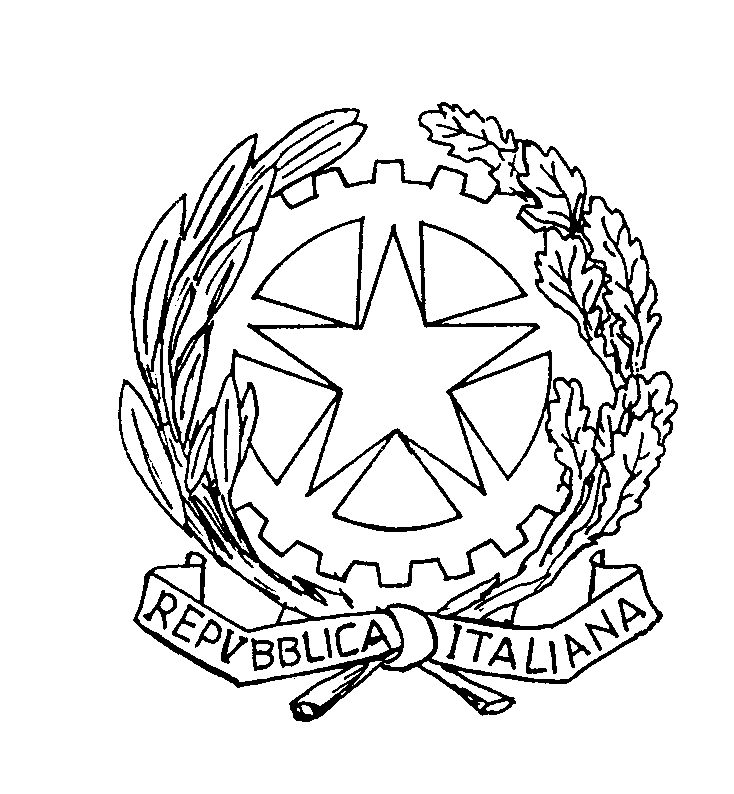 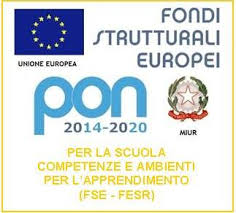 TITOLI ed ESPERIENZE PROFESSIONALI  VALUTAZIONE  A cura del CandidatoA cura della Commissione Laurea attinente la tipologia e gli obiettivi di intervento  Laurea conseguita con punteggio da 105 a 110 e lode 8 pt. Laurea conseguita con punteggio da 99 a 104 6 pt. Diploma di scuola secondaria superiore   (Valutabile in assenza di titolo superiore) 4 pt. Diploma di Scuola Magistrale(Valutabile in assenza di titolo superiore)4 pt.Altri titoli culturali specifici  Dottorato di ricerca punti 6 (si valuta un solo titolo)  Diploma di specializzazione universitario pluriennale  punti 3 (si valuta un solo titolo)  Diploma di Perfezionamento o Master universitario di I o II livello con esame finale (almeno 1500 ore corrispondenti a 60 Cuf) fino a 3 titoli (punti 2 per titolo)  Max 15 pt. Esperienze come Formatore di docenti  Punti 3 per corso con almeno 3 ore di docenza  Partecipazione a corsi di formazione e aggiornamento riconosciuti dal MIUR, Regione, Provincia:  Punti 6 per corso con almeno 3 ore di partecipazione se argomento coerente con le aree previste nei moduli del presente avviso Max. 25 pt. Esperienze pregresse in progetti specifici a livello nazionale, regionale, provinciali riferiti all’educazione ambientale  (punti 5 per ogni attività) Max. 20 pt. Anzianità di servizio svolto nel ruolo di attuale appartenenza  (punti 1 per anno)  Max 25 pt. Esperienza documentata di organizzazione, allestimento e realizzazione di Laboratori scolastici di potenziamento delle competenze   (5 punti per ciascuna esperienza) Max 10 pt. Esperienza di esperto in tematiche di educazione ambientale(5 punti per ciascuna esperienza) Max 10 pt. Pubblicazioni su riviste in tema di Educazione ambientale(5 punti per ciascuna esperienza)Max 15 pt.Competenze informatiche documentate2 pt.